[ALL  TENNIS ASSOCIATION]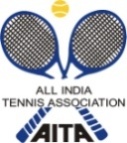 HOTEL KANHA SHYAM Tel. No. 09454382382ARYAN HOTEL TEL. no. 0522-2641918CHANDRA HOTEL Tel No. 09415022450/09236479614RK GUEST HOUSE Tel. No. 09648240308NAWAB-INN 09956985419NAME OF THE TOURNAMENTLATE MANMOHAN SINGH SAHNI MEMORIAL MEN’S & WOMEN’S OPEN AITA RANKING TENNIS TOURNAMENT- PRIZE MONEY Rs. 1.00 lakhNAME OF THE STATE ASSOCIATIONU.P.STATE  TENNIS ASSOCIATIONHONY. SECRETARY OF ASSOCIATIONC.P. KACKAR (M) 9335816762ADDRESS OF ASSOCIATION4, TOURNAMENT WEEK16TH SEPTEMBER TO 23RD SEPTEMBER 2013THE ENTRY IS TO BE SENTTHE ENTRY IS TO BE SENTsdslucknow@rediffmail.comsdslucknow@rediffmail.comADDRESSADDRESSSDS TENNIS ACADEMY, UPBA SPORTS COMPLEX, VIPIN KHAND, GOMTINAGAR, LUCKNOWSDS TENNIS ACADEMY, UPBA SPORTS COMPLEX, VIPIN KHAND, GOMTINAGAR, LUCKNOWTELEPHONE-OFFICEFAXYASHRAJ09532666712EMAILsdslucknow@rediffmail.comCATEGORY ()MEN & WOMEN(      )NS(      )SS     )CSTSAGE GROUPS ()(    )SIGN-INSIGN-INQUALIFYING13/09/201313/09/2013MAIN DRAW15/09/201315/09/2013MAIN DRAW SIZEMAIN DRAW SIZESingles3232Doubles1616QUALIFYING DRAW SIZEQUALIFYING DRAW SIZESinglesOpenOpenDoublesNANADATES FOR SINGLESDATES FOR SINGLESQUALIFYING14 & 15 Sept. 201314 & 15 Sept. 2013MAIN DRAW16-23 Sept. 201316-23 Sept. 2013ENTRY DEADLINE26/08/201326/08/201326/08/2013WITHDRAWAL DEADLINEWITHDRAWAL DEADLINEWITHDRAWAL DEADLINE09/09/2013NAME OF THE VENUENAME OF THE VENUESDS TENNIS ACADEMY, VIPIN KHAND, GOMTINAGAR, LUCKNOWSDS TENNIS ACADEMY, VIPIN KHAND, GOMTINAGAR, LUCKNOWSDS TENNIS ACADEMY, VIPIN KHAND, GOMTINAGAR, LUCKNOWADDRESS OF VENUEADDRESS OF VENUESDS TENNIS ACADEMY, VIPIN KHAND, GOMTINAGAR, LUCKNOWSDS TENNIS ACADEMY, VIPIN KHAND, GOMTINAGAR, LUCKNOWSDS TENNIS ACADEMY, VIPIN KHAND, GOMTINAGAR, LUCKNOWCOURT SURFACE3 SYNTHETIC COURTS3 SYNTHETIC COURTSFAXNot acceptedFLOODLITYESYESBALLSAITA approved.AITA  OBSERVER  J.S.KAUL09839220955      09839220955      PRIZE MONEYRs.1,00,000ORGANISING SECRETARYGOPAL SINGH 09795987356ORGANISING SECRETARYGOPAL SINGH 09795987356TOURNAMENT REFEREE –SHARAD VERMA 08726892960, 8808057196TOURNAMENT REFEREE –SHARAD VERMA 08726892960, 8808057196TOURNAMENT REFEREE –SHARAD VERMA 08726892960, 8808057196TOURNAMENT DIRECTORNASIR SAEED 09453135786   07800018880 NASIR SAEED 09453135786   07800018880 EMAIL              sdslucknow@rediffmail.com
ENTRY FEE Rs. 750
On site AITA Registration
Payment will be accepted only through DD favouring AITA, Payable at  only. No cash will be accepted. [Carry 2 passport size Photographs, Original Birth certificate, Self attested Photocopy of Birth certificate and details in new registration form].